Exercice 1 - Inégalités des émissions de CO2 au niveau mondial et vulnérabilité au changement climatiqueSur 10 points On s’intéresse aux inégalités d’émissions de dioxyde de carbone (CO2) au niveau mondial et à leurs conséquences climatiques.1- Montrer par un calcul que la consommation énergétique du Nigeria est de : 127 Mtep. 2- Après avoir converti la consommation énergétique du Nigeria en joules (J), la comparer à la consommation énergétique mondiale.3- À partir du tableau du document 1, expliquer en quoi la consommation énergétique est inégalement répartie à l’échelle mondiale.4- À l’aide du document 2, montrer que les émissions de CO2 sont inégales au niveau mondial.5- À partir des documents 1 à 3 et de vos connaissances, rédiger un paragraphe argumenté justifiant l’affirmation suivante : « les populations les plus pauvres et les plus vulnérables, qui contribuent le moins à la crise climatique, sont pourtant les plus affectées par les dérèglements climatiques ».ÉVALUATIONS COMMUNES http://labolycee.org CLASSE : Terminale	EC : ☐ EC1 ☐ EC2 ☒ EC3 VOIE : ☒ Générale ENSEIGNEMENT : Enseignement scientifiqueDURÉE DE L’ÉPREUVE : --1h--		CALCULATRICE AUTORISÉE : ☒Oui  ☐ NonDocument 1 : consommation énergétique dans le monde : données utilesD’après l’Agence internationale de l’énergie (IAE), en 2015, la consommation mondiale d’énergie a atteint la valeur de 392,2 x 1018 J et pourrait augmenter d’un tiers à l’horizon 2040. Le tableau ci-dessous détaille la consommation énergétique pour quelques pays ainsi que leur produit intérieur brut (PIB) par habitant, indicateur du niveau d’activité économique.Données : 1 Mtep (ou mégatonne équivalent pétrole) = 4,18 x 1016 JDocument 2 : émissions annuelles de CO2, en gigatonnes en fonction du temps.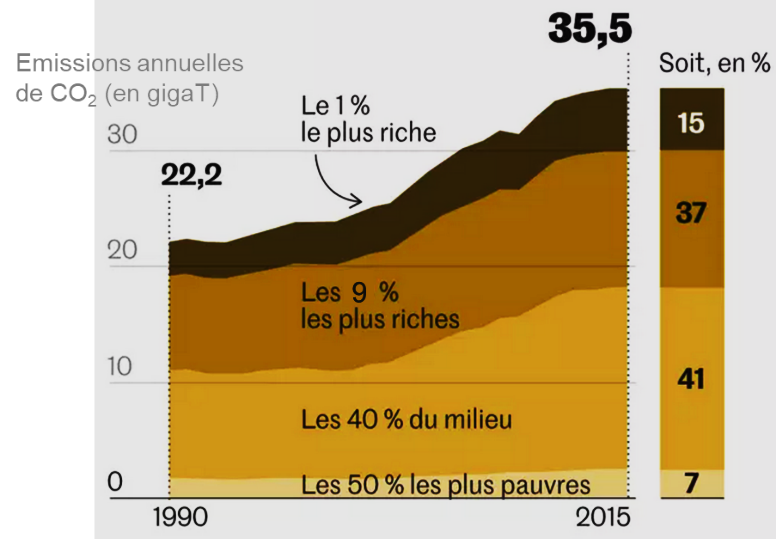 Les émissions de CO2 par catégorie de revenu ont été mesurées dans le monde entre 1990 et 2015.Par exemple : 1 % des populations les plus riches émet 15 % des émissions mondiales de CO2.Source : Garric, A. (2020, 21 septembre). Les « inégalités extrêmes » des émissions de CO2 nous mènent vers une catastrophe climatique. Le Monde. Document modifié.Document 3 : vulnérabilité au changement climatique.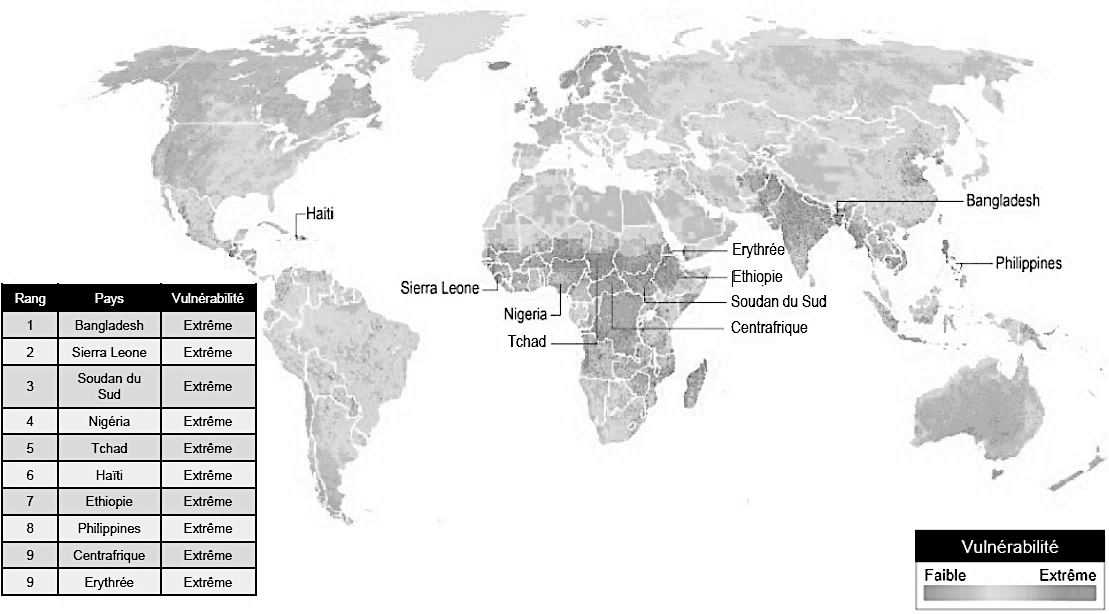 Les dix pays légendés sur la carte ont tous une vulnérabilité extrême. Le tableau les range par vulnérabilité décroissante (de 1 à 9).La vulnérabilité au réchauffement climatique correspond à la prédisposition à être affecté par les changements climatiques (susceptibilité d’être atteint, manque de capacité à réagir et à s’adapter).Source : Garric, A. (2013, 30 octobre). Quels sont les pays les plus vulnérables au changement climatique ? Le Monde. Document modifié.